              № 78                                                           от «06» октября 2023 годаОб утверждении отчета об исполнении бюджета Верх-Ушнурского сельского поселения Советского муниципального района Республики Марий Элза 9 месяцев  2023 годаВ соответствии со статьей 23 Положения «О бюджетном процессе в  Верх-Ушнурском сельском поселении Советского муниципального района Республики Марий Эл», утвержденного решением Собрания депутатов Верх-Ушнурского сельского поселения Советского муниципального района Республики Марий Эл № 24 от 26 декабря 2019 года  Верх-Ушнурская  сельская администрация Советского муниципального района Республики Марий Эл п о с т а н о в л я е т:Утвердить отчет об исполнении бюджета  Верх-Ушнурского сельского поселения Советского муниципального района Республики Марий Эл за 9 месяцев 2023 года по доходам в общей сумме 5250,8  тыс. рублей, по расходам в общей сумме 5232,6 тыс. рублей с превышением доходов над расходами  (профицит бюджета Верх-Ушнурского сельского поселения Советского муниципального района Республики Марий Эл)  в сумме 18,2 тыс. рублей Настоящее постановление обнародовать и разместить в информационно-телекоммуникационной сети «Интернет» официальный интернет-портал Республики Марий Эл (адрес доступа: mari-el.gov.ru).Глава Верх-Ушнурской сельской администрации                                                              В.Г. Ельмекеев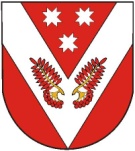 РОССИЙ ФЕДЕРАЦИЙМАРИЙ ЭЛ РЕСПУБЛИКЫСЕСОВЕТСКИЙ МУНИЦИПАЛ РАЙОНЫН УШНУР ЯЛ КУНДЕМАДМИНИСТРАЦИЙЖЕРОССИЙ ФЕДЕРАЦИЙМАРИЙ ЭЛ РЕСПУБЛИКЫСЕСОВЕТСКИЙ МУНИЦИПАЛ РАЙОНЫН УШНУР ЯЛ КУНДЕМАДМИНИСТРАЦИЙЖЕРОССИЙСКАЯ ФЕДЕРАЦИЯРЕСПУБЛИКА МАРИЙ ЭЛСОВЕТСКИЙ МУНИЦИПАЛЬНЫЙ РАЙОН ВЕРХ-УШНУРСКАЯСЕЛЬСКАЯ АДМИНИСТРАЦИЯРОССИЙСКАЯ ФЕДЕРАЦИЯРЕСПУБЛИКА МАРИЙ ЭЛСОВЕТСКИЙ МУНИЦИПАЛЬНЫЙ РАЙОН ВЕРХ-УШНУРСКАЯСЕЛЬСКАЯ АДМИНИСТРАЦИЯПУНЧАЛПУНЧАЛПОСТАНОВЛЕНИЕПОСТАНОВЛЕНИЕ